INFORMATIENOTA OVER DE VERWERKING VAN PERSOONSGEGEVENS VAN KLANTEN EN LEVERANCIERS 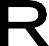 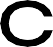 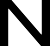 Art 13 - 14 EU-Verordening 2016/679 Met betrekking tot de verwerking van de verstrekte persoonsgegevens delen wij u het volgende mee:1. Verwerkingsverantwoordelijke en functionaris voor gegevensbescherming (DPO)De verwerkingsverantwoordelijke is Marcolin Benelux, met maatschappelijke zetel te Rue Le Marais 14B, 4530 Villers-Le-Bouillet, btw-nummer: BE0452596852 (hierna 'de Vennootschap' of de 'verantwoordelijke' genoemd).De vennootschap heeft ook een functionaris voor gegevensbescherming/Data Protection Officer (DPO) aangesteld, namelijk: info@themis-security.be2. Type verwerkte gegevens, doeleinden en rechtsgrondslag van de verwerkingPersoonsgegevens van algemene aard (contactgegevens, voornaam, achternaam, functie, e-mail) van de klant/leverancier/personeel van de klant of leverancier worden verzameld en verwerkt voor precontractuele doeleinden, voor de uitvoering van het contract en voor administratieve, boekhoudkundige en fiscale verplichtingen in verband met de facturering. Tenzij de ontvanger weigert, kunnen ook e-mailadressen worden gebruikt om commerciële mededelingen in verband met het contract te verzenden.3. Verstrekking van gegevens aan derden - Ontvangers van gegevensDe Vennootschap kan de voor bovengenoemde doeleinden verwerkte gegevens meedelen aan: i) interne betrokkenen van het bedrijf dat belast is met de gegevensverwerking; ii) externe betrokkenen die behoren tot de volgende categorieën: externe adviseurs, dienstverlenende bedrijven (transport- en verzendbedrijven, marketing- en IT-dienstverlenende bedrijven, bedrijven voor fiscale en kredietdiensten), het verkoopnetwerk (agenten) van de vennootschap, bankinstellingen, toezichthoudende organen en organisaties; iii) andere vennootschappen van de Groep.4. Doorgifte van gegevens aan derde landen:De verwerkte gegevens kunnen worden doorgegeven aan derde landen. Elke overdracht vindt plaats overeenkomstig de geldende wetgeving inzake de doorgifte van gegevens aan derde landen.5. Verwerkingsmethoden, duur en criteria voor het bewaren van gegevensDe gegevens worden op papier en in digitale vorm verwerkt en worden bewaard gedurende de tijd die nodig is om de bovengenoemde doelstelling(en) te verwezenlijken en, zodra de doelstellingen zijn verwezenlijkt, gedurende de aanvullende wettelijke verjaringstermijn voor de bewaring van contracten en administratieve gegevens en/of voor rechtsbescherming, indien nodig (tien jaar vanaf het laatste gebruik en/of de laatste gebeurtenis die de verjaringstermijn stuit). De gegevens voor het verzenden van commerciële communicatie worden gebruikt totdat de betrokkene zijn toestemming intrekt.6. Mededeling van gegevensDe mededeling van gegevens is verplicht voor de uitvoering van het contract en voor juridische doeleinden. Wanneer geweigerd wordt om de gegevens te verstrekken, kunnen de bovengenoemde doeleinden niet worden nagestreefd. De verwerking met het oog op het verzenden van commerciële communicatie is facultatief en de betrokkene kan altijd bezwaar maken tegen een dergelijke verwerking.7. Rechten van de betrokkene, intrekking van de toestemming en klacht neerleggen bij een toezichthoudende autoriteitDe betrokkene heeft te allen tijde het recht om toegang te vragen tot zijn/haar persoonsgegevens, om ze laten te verbeteren, te annuleren en te beperken, om bezwaar te maken tegen de verwerking en om het recht op gegevensoverdraagbaarheid uit te oefenen.In elk geval heeft de betrokkene het recht de toestemming voor de verwerking van de gegevens te allen tijde in te trekken, maar dit doet geen afbreuk aan de rechtmatigheid van de verrichtingen uitgevoerd op basis van de geldig gegeven toestemming vóór de intrekking.In geval van een vermeende inbreuk heeft de betrokkene ook het recht een klacht over de verwerking in te dienen bij een toezichthoudende autoriteit in de EU-lidstaat waar hij of zij gewoonlijk verblijft of in de EU-lidstaat waar hij of zij werkt of waar de vermeende inbreuk heeft plaatsgevonden.8. Profilering en geautomatiseerde besluitvormingDe verwerking vindt niet plaats door middel van geautomatiseerde besluitvorming (bijvoorbeeld profilering).9. Contacten en verzoekenVoor een volledige lijst van de voor elk gebied en elke activiteit aangewezen functionarissen voor gegevensbescherming/voor meer informatie over de doorgifte van gegevens naar landen buiten de EU, de mechanismen en beschermingsmaatregelen voor de doorgifte van gegevens overeenkomstig art. 44 e.v. van de AVG/voor intrekking van een gegeven toestemming/om uw rechten uit te oefenen (toegang, rectificatie, annulering, beperking, verzet, overdraagbaarheid), kunt u een verzoek sturen naar het volgende e-mailadres: infobenelux@marcolin.com.